Del.br. 01-10595/1-16  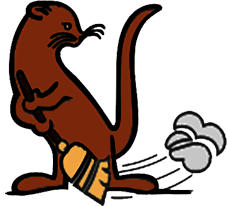 JKP „ VIDRAK“ VALJEVO VOJVODE MIŠIĆA 5014000 VALJEVOJAVNA NABAVKA REZERVNI DELOVIJAVNA NABAVKA MALE VREDNOSTIJAVNA NABAVKA br. 1.1.2/2016Decembar 2016. god.Otvaranje 6.01.2017.god u 10:15Na osnovu člana 39. i 61. Zakona o javnim nabavkama („Sl. glasnik RS“, br. 124/2012, 14/2015 i 68/2015) i člana 6. Pravilnika o obaveznim elementima konkursne dokumentacije u postupcima javnih nabavki i načinu dokazivanja ispunjenosti uslova ("Sl. glasnik RS", br. 86/2015), Odluke o pokretanju postupka javne nabavke male vrednosti, br. 01-10391/1-16, i Rešenja o obrazovanju komisije, br. 01-10390/2-16, za javne nabavke naručilac je pripremioKONKURSNU DOKUMENTACIJUu postupku javne nabavke male vrednosti za javnu nabavku rezervni delovi  br. JN 1.1.2/2016SADRŽAJ KONKURSNE DOKUMENTACIJE  I OPŠTI PODACI O JAVNOJ NABAVCI1. Podaci o naručiocuNaručilac: JKP „ Vidrak“  ValjevoAdresa: Vojvode Mišića br.50Internet stranica: www.vidrakvaljevo.com 2. Vrsta postupka javne nabavkePredmetna javna nabavka se sprovodi u postupku javne nabavke male vrednosti u skladu sa Zakonom i podzakonskim aktima kojima se uređuju javne nabavke.3. Predmet javne nabavkePredmet javne nabavke br. 1.1.2/2016  je sukcesivna nabavka dobra- rezervni delovi za potrebe JKP „ Vidrak“ Valjevo obrazovana po partija i to:Novi rezervni delovi;Polovni rezervni delovi;Putnički rezervni delovi.4. Cilj postupkaPostupak javne nabavke se sprovodi radi zaključenja ugovora o javnoj nabavci .5. Kontakt (lice ili služba) Lice (ili služba) za kontakt: Gordana RaletićTel: 014/221-556E - mail adresa (ili broj faksa): graletic@gmail.comII PODACI O PREDMETU JAVNE NABAVKE1. Predmet javne nabavkePredmet javne nabavke br. 1.1.2/2016 je sukcesivna nabavka dobra –rezervni delovi, ORN: 343300002. PartijeNabavka je oblikovana u 3 partije: partija 1 NOVI REZERVNI DELOVI   ORN: 34330000partija 2 POLOVNI REZERVNI DELOVI  ORN:3433000partija 3 PUTNIČKI REZERVNI DELOVI  ORN: 3433000III  VRSTA, TEHNIČKE KARAKTERISTIKE, KVALITET, KOLIČINA I OPIS DOBARA, RADOVA ILI USLUGA, NAČIN SPROVOĐENJA KONTROLE I OBEZBEĐIVANJA GARANCIJE KVALITETA, ROK IZVRŠENJA ILI ISPORUKE DOBARA, EVENTUALNE DODATNE USLUGE I SL.TEHNIČKE KAREKTERISTIKE  I OPIS DOBRA Tehničke karekteristike dobra date su u obrascu ponude, za svaku partiju posebno.UPUTSTVO KAKO SE DOKAZUJE ISPUNJENOST TEHNIČKIH KAREKTERISTIKAPonuđač ima mogućnost da ukoliko ne može da ponudi traženu robnu marku, kataloški broj ili dimenziju, ponudi odgovarajući proizvod, s tim što je u polju tehničke specifikacije dužan da upiše odgovarajući proizvod koji nudi. Teret dokazivanja ekvivalentnosti, odnosno da je nešto odgovarajuće leži na ponuđaču. Ukoliko ponuđač nudi odgovarajući proizvod, uz ponudu mora da odmah dostavi dokaz da odgovarajući proizvod ispunjava sve tehničke uslove i uslove kvaliteta traženog proizvoda. Ponuda ponuđača koja ne sadrži tražene dokaze biće odbijena kao neodgovarajuća.Ovlašćeno lice mora biti prisutno prilikom primopredaje robe. III TEHNIČKA SPECIFIKACIJAPARTIJA 1.-NOVI REZERVNI DELOVITRANSMISIJAKOČIONA GRUPAVEŠANJE, OGIBLJENJE I UPRAVLJANJESISTEM ZA HLADJENJESISTEM NAPAJANJA GORIVOMBRAVARIJA, LIMARIJA AUTOSTAKLAOSTALI REZERVNI DELOVIPNEUMATIKA I HIDRAULIKAELEKTRO DELOVIPonuđač ima mogućnost da ukoliko ne može da ponudi traženu robnu marku, ponudi odgovarajući proizvod s tim što je u praznom polju tehničke specifikacije dužan da upiše odgovarajući proizvod koji nudi. Teret dokazivanja ekvivalentnosti, odnosno da je nešto odgovarajuće leži na ponuđaču. Ukoliko ponuđač nudi odgovarajući proizvod, uz ponudu mora da odmah dostavi dokaz da odgovaraju8ći proizvod ispunjava sve tehničke uslove i uslove kvaliteta traženog proizvoda.Ponuda ponuđača koja ne sadrži tražene dokaze biće odbijena kao neodgovarajuća.Potpisivanjem ovog Obrasca, ponuđač potvrđuje da prihvata i da će ispuniti sve karakteristike predmetnih uslova za vozila koja je Naručilac naveo u Obrascu.Datum: ________________                                                                                       Potpis:Mesto:_________________                          MP                                       _____________________III TEHNIČKA SPECIFIKACIJAPARTIJA 2- POLOVNI REZERVNI DELOVIIII TEHNIČKA SPECIFIKACIJA PARTIJA 3-PUTNIČKI   REZERVNI  DELOVIIV  USLOVI ZA UČEŠĆE U POSTUPKU JAVNE NABAVKE IZ ČL. 75. I 76. ZAKONA I UPUTSTVO KAKO SE DOKAZUJE ISPUNJENOST TIH USLOVA1. USLOVI ZA UČEŠĆE U POSTUPKU JAVNE NABAVKE IZ ČL. 75. I 76. ZAKONA1.1. Obavezni usloviPravo na učešće u postupku predmetne javne nabavke ima ponuđač koji ispunjava obavezne uslove za učešće u postupku javne nabavke definisane čl. 75. Zakona, i to:Da je registrovan kod nadležnog organa, odnosno upisan u odgovarajući registar (čl. 75. st. 1. tač. 1) Zakona);Da on i njegov zakonski zastupnik nije osuđivan za neko od krivičnih dela kao član organizovane kriminalne grupe, da nije osuđivan za krivična dela protiv privrede, krivična dela protiv životne sredine, krivično delo primanja ili davanja mita, krivično delo prevare (čl. 75. st. 1. tač. 2) Zakona);Da je izmirio dospele poreze, doprinose i druge javne dažbine u skladu sa propisima Republike Srbije ili strane države kada ima sedište na njenoj teritoriji (čl. 75. st. 1. tač. 4) Zakona);Ponuđač je dužan da pri sastavljanju ponude izričito navede da je poštovao obaveze koje proizlaze iz važećih propisa o zaštiti na radu, zapošljavanju i uslovima rada, zaštiti životne sredine, kao i da nema zabranu obavljanja delatnosti koja je na snazi u vreme podnošenja ponude (čl. 75. st. 2. Zakona).1.2. Dodatni usloviPonuđač koji učestvuje u postupku predmetne javne nabavke, mora ispuniti dodatne uslove za učešće u postupku javne nabavke,  definisane čl. 76. Zakona, i to:Partija 1: 1. Poslovni kapacitet  za 3 god  10.000.000,00 din.. Dokaz: Zaključeni ugovori2. Lagar lista na dan 31.12.2016. god . Dokaz: CD sa lager listom3. Kadrovski kapacitet: 1 ovlašeno lice koji će rešenjem biti zadužen za primopredaju . Dokaz: Rešenje otkucano i pečatom overeno na memorandumu preduzeća kao i fotokopija vozačke dozvole za ovlašćeno lice.Partija 2:Poslovni kapacitet za 3 god u iznosu od 1.800.000,00 din. Dokaz: Zaključeni ugovoriKadrovski kapacitet: 1 ovlašeno lice koji će rešenjem biti zadužen za primopredaju . Dokaz: Rešenje otkucano i pečatom overeno na memorandumu preduzeća kao i fotokopija vozačke dozvole za ovlašćeno lice.  Partija 3:1. Poslovni kapacitet  za 3 god  600.000,00 dinara. Dokaz: Zaključeni ugovori2. Lagar lista na dan 31.12.2016. god . Dokaz: CD sa lager listom3. Kadrovski kapacitet: 1 ovlašeno lice koji će rešenjem biti zadužen za primopredajuDokaz: Rešenje otkucano i pečatom overeno na memorandumu preduzeća kao i fotokopija vozačke dozvole za ovlašćeno lice.1.3. Ukoliko ponuđač podnosi ponudu sa podizvođačem, u skladu sa članom 80. Zakona, podizvođač mora da ispunjava obavezne uslove iz člana 75. stav 1. tač. 1) do 4) Zakona i uslov iz člana 75. stav 1. tačka 5) Zakona, za deo nabavke koji će ponuđač izvršiti preko podizvođača.1.4. Ukoliko ponudu podnosi grupa ponuđača, svaki ponuđač iz grupe ponuđača, mora da ispuni obavezne uslove iz člana 75. stav 1. tač. 1) do 4) Zakona, a dodatne uslove ispunjavaju zajedno.Uslov iz člana 75. stav 1. tač. 5) Zakona, dužan je da ispuni ponuđač iz grupe ponuđača kojem je povereno izvršenje dela nabavke za koji je neophodna ispunjenost tog uslova. 2. UPUTSTVO KAKO SE DOKAZUJE ISPUNJENOST USLOVAIspunjenost obaveznih i dodatnih uslova za učešće u postupku predmetne javne nabavke za sve partije, ponuđač dokazuje dostavljenje sledećih dokaza:Uslov iz čl. 75. st. 1. tač. 1) Zakona - Dokaz: Izvod iz registra Agencije za privredne registre, odnosno izvod iz registra nadležnog Privrednog suda):Uslov iz čl. 75. st. 1. tač. 2) Zakona - Dokaz: Pravna lica: 1) Izvod iz kaznene evidencije, odnosno uverenje osnovnog suda na čijem području se nalazi sedište domaćeg pravnog lica, odnosno sedište predstavništva ili ogranka stranog pravnog lica, kojim se potvrđuje da pravno lice nije osuđivano za krivična dela protiv privrede, krivična dela protiv životne sredine, krivično delo primanja ili davanja mita, krivično delo prevare; 2) Izvod iz kaznene evidencije Posebnog odeljenja za organizovani kriminal Višeg suda u Beogradu, kojim se potvrđuje da pravno lice nije osuđivano za neko od krivičnih dela organizovanog kriminala; 3) Izvod iz kaznene evidencije, odnosno uverenje nadležne policijske uprave MUP-a, kojim se potvrđuje da zakonski zastupnik ponuđača nije osuđivan za krivična dela protiv privrede, krivična dela protiv životne sredine, krivično delo primanja ili davanja mita, krivično delo prevare i neko od krivičnih dela organizovanog kriminala (zahtev se može podneti prema mestu rođenja ili prema mestu prebivališta zakonskog zastupnika). Ukoliko ponuđač ima više zakonskih zastupnika dužan je da dostavi dokaz za svakog od njih.  Preduzetnici i fizička lica: Izvod iz kaznene evidencije, odnosno uverenje nadležne policijske uprave MUP-a, kojim se potvrđuje da nije osuđivan za neko od krivičnih dela kao član organizovane kriminalne grupe, da nije osuđivan za krivična dela protiv privrede, krivična dela protiv životne sredine, krivično delo primanja ili davanja mita, krivično delo prevare (zahtev se može podneti prema mestu rođenja ili prema mestu prebivališta).            Dokaz ne može biti stariji od dva meseca pre otvaranja ponuda;  POSEBNA NAPOMENA:  Ukoliko Uverenje Osnovnog suda ne obuhvata podatke   iz kaznene evidencije za krivična dela koja su u nadležnosti Osnovnog suda dostaviti i  UVERENJE VIŠEG SUDA na čijem području je sedište domaćeg pravnog lica, odnosno sedište predstavništva ili pgranka stranog pravnog lica, kojom se potvrđuje da ponuđač ( pravno lice ) nije osuđivan za krivična dela protiv privrede i krivično delo primanja mita.Uslov iz čl. 75. st. 1. tač. 4) Zakona - Dokaz: Uverenje Poreske uprave ministarstva finasija i privrede da je izmirio dospele poreze i doprinose i uverenje nadležne uprave lokalne samouprave da je izmirio obaveze po osnovu izvornih lokalnih javnih prihoda ili potvrdu Agencije za privatizaciju da se ponuđač nalazi u postupku privatizacije.            Dokaz ne može biti stariji od dva meseca pre otvaranja ponuda;Uslov iz čl.75.st.2 –Dokaz: Potpisan i overen Obrazac izjave ( Obrazac izjave , dat je u poglavlju XI. Izjava mora da bude potpisana od strane ovlašćenog lica i overena pečatom.Ukoliko ponudu posnosi grupa ponuđača: Izjava mora biti potpisana od strane ovlašćenog lica svakog ponuđača iz grupe ponuđača i overena pečatom.Ispunjenost dodatnih uslova za učešće u postupku predmetne javne nabavke, ponuđač dokazuje sledećim dokazima: Partija 1: 1. Poslovni kapacitet  za 3 god  10.000.000,00 din.. Dokaz: Zaključeni ugovori2. Lagar lista na dan 31.12.2016. god . Dokaz: CD sa lager listom3. Kadrovski kapacitet: 1 ovlašeno lice koji će rešenjem biti zadužen za primopredaju . Dokaz: Rešenje otkucano i pečatom overebo na memorandumu preduzeća kao i fotokopija vozačke dozvole za ovlašćeno lice.Partija 2:Poslovni kapacitet za 3 god u iznosu od 1.800.000,00 din. Dokaz: Zaključeni ugovoriKadrovski kapacitet: 1 ovlašeno lice koji će rešenjem biti zadužen za primopredaju . Dokaz: Rešenje otkucano i pečatom overeno na memorandumu preduzeća kao i fotokopija vozačke dozvole za ovlašćeno lice. Partija 3:1. Poslovni kapacitet  za 3 god  600.000,00 dinara. Dokaz: Zaključeni ugovori2. Lagar lista na dan 31.12.2016. god . Dokaz: CD sa lager listom3. Kadrovski kapacitet: 1 ovlašeno lice koji će rešenjem biti zadužen za primopredajuDokaz: Rešenje otkucano i pečatom overeno na memorandumu preduzeća kao i fotokopija vozačke dozvole za ovlašćeno lice.Ukoliko ponudu podnosi grupa ponuđača ponuđač je dužan da za svakog člana grupe dostavi navedene dokaze da ispunjava uslove iz čl.75.st.1. tač. 1) do 4), a dokaz iz čl.75. st.1. tač. 5) Zakona, dužan je da dostavi ponuđač iz grupe ponuđača kojem je povereno izvršenje dela nabavke za koji je neophodna ispunjenost tog uslova.Ukoliko ponuđač podnosi ponudu sa podizvođačem: ponuđač je dužan da za podizvođača dostavi dokaze da ispunjuava uslove iz čl.75.st.1.tač.1) do 4) Zakona, a dokaz iz čl.75.st.1. tač.5)Zakona, za deo nabavke koji će ponuđač izvršiti preko podizvođača.Navedene dokaze o ispunjenosti obaveznim uslova ponuđač dostavlja za svaku partiju posebno i može ih dostaviti u vidu neoverenih kopija, a naručilac može pre donošenja odluke o dodeli ugovora da traži od ponuđača, čija je ponuda na osnovu izveštaja za javnu nabavku ocenjena kao najpovoljnija, da dostavi na uvid original ili overenu kopiju svih ili pojedinih dokaza.Ako ponuđač u ostavljenom, primerenom roku koji ne može biti kraći od pet dana, ne dostavi na uvid original ili overenu kopiju traženih dokaza, naručilac će njegovu ponudu odbiti kao neprihvatljivu.Ponuđači koji su registrovanu u Registru ponuđača koji vodi Agencija za privredne registre ne moraju da dostave dokate za uslove iz čl.75. st.1. tač. 1) do 4)Zakona o javnim nabavkama, već mogu da uz svoju ponudu dostave kopiju internet stranee gde se vidi da su upisani u registar ponuđača, odnosno da u ponudu navedu internet stranu na kojoj su traženi podaci javno dostupni. U suprotnom, ako nisu upisani u registar ponuđača, ponuđač je dužan da dostavi sve tražene dokaze. Ponuda ponuđača koji ne dostavi tražene dokaze biće odbijena zbog bitnih nedostataka.Naručilac neće odbiti ponudu kao neprihvatljivu, ukoliko ne sadrži dokaz određen konkursnom dokumentacijom, ako ponuđač navede u ponudi internet stranicu na kojoj su podaci koji su traženi u okviru uslova javno dostupni.Ako se u državi u kojoj ponuđač ima sedište ne izdaju traženi dokazi, ponuđač može, umesto dokaza, priložiti svoju pisanu izjavu, datu pod krivičnom i materijalnom odgovornošću overenu pred sudskim ili upravnim organom, javnim beležnikom ili drugim nadležnim organom te države.Ako ponuđač ima sedište i drugoj državi, naručilac može da proveri da li su dokumenti kojima ponuđač dokazuje ispunjenost traženih uslova izdati od strane nadležnih organa te države.Ponuđač je dužan da bez odlaganja pismeno obavesti naručioca o biloj kojoj promeni u vezi sa ispunjenošću uslova iz postupka javne nabavke, koja nastupi do donošenja odluke , odnosno zaključivanja ugovora, odnosno tokom važenja ugovora o javnoj nabavci i da je dokument na propisani način. V UPUTSTVO PONUĐAČIMA KAKO DA SAČINE PONUDU1. PODACI O JEZIKU NA KOJEM PONUDA MORA DA BUDE SASTAVLJENAPonuđač podnosi ponudu na srpskom jeziku. Dokumentacija, ukoliko je data na stranom jeziku, mora biti prevedena na srpski jezik i overena od strane sudskog tumača.2. NAČIN NA KOJI PONUDA MORA DA BUDE SAČINJENAPonuđač ponudu podnosi neposredno ili putem pošte u zatvorenoj koverti ili kutiji, zatvorenu na način da se prilikom otvaranja ponuda može sa sigurnošću utvrditi da se prvi put otvara. Na poleđini koverte ili na kutiji navesti naziv i adresu ponuđača.U slučaju da ponudu podnosi grupa ponuđača, na koverti je potrebno naznačiti da se radi o grupi ponuđača i navesti nazive i adresu svih učesnika u zajedničkoj ponudi.Ponudu dostaviti na adresu: JKP „ Vidrak“ Valjevo, ul. Vojvode Mišića br.50, 140000 Valjevo. sa naznakom: ,,Ponuda za javnu nabavku dobra-  REZERVNI  DELOVI , JN br. 1.1.2/2016 – partija br. 1. - NE OTVARATI”;,,Ponuda za javnu nabavku dobra-  REZERVNI  DELOVI , JN br. 1.1.2/2016 – partija br. 2. - NE OTVARATI”. ,,Ponuda za javnu nabavku dobra-  REZERVNI  DELOVI , JN br. 1.1.2/2016 – partija br. 3. - NE OTVARATI”. Ponuda se smatra blagovremenom ukoliko je primljena od strane naručioca do 6.01.2017.god. do 1000 časova. Naručilac će, po prijemu određene ponude, na koverti, odnosno kutiji u kojoj se ponuda nalazi, obeležiti vreme prijema i evidentirati broj i datum ponude prema redosledu prispeća. Ukoliko je ponuda dostavljena neposredno naručilac će ponuđaču predati potvrdu prijema ponude. U potvrdi o prijemu naručilac će navesti datum i sat prijema ponude.Ponuda koju naručilac nije primio u roku određenom za podnošenje ponuda, odnosno koja je primljena po isteku dana i sata do kojeg se mogu ponude podnositi, smatraće se neblagovremenom.Ponuda mora da sadrži: III Tehnička specifikacijaObrazac tehničke specifikacije ponuđač mora da popuni, overi pečatom i potpiše, čime potvrđuje da su tačni podaci koji su u obrascu ponude navedeni. Ukoliko ponuđači podnose zajedničku ponudu, grupa ponuđača može da se opredeli da obrazac tehničke specifikacije potpisuju i pečatom overavaju svi ponuđači iz grupe ponuđača ili grupa ponuđača može da odredi jednog iz grupe koji će popuniti, potpisati i pečatom overiti obrazac ponude. Ponuđač će popunjavati obrazac tehničke specifikacije za svaku partiju posebno. U slučaju da ponuđač propusti da dostavi obrazac tehničke specifikacije, ili ga dostavi nepopunjenog, nepotpisanog i nepečatiranog, ponuda će biti odbijena;Dokazi zahtevani i definisani odeljkom IV Uslovi za učešće u postupku javne nabavke iz čl.75.i čl.75. Zakona i uputstvo kako se dokazuje ispunjenost tih uslova.U slučaju da ponuđač propusti da dostavi zahtevane dokaze ponuda će biti odbijena;VI Obrazac ponudeObrazac ponude  ponuđač mora da popuni, overi pečatom i potpiše, čime potvrđuje da su tačni podaci koji su u obrascu ponude navedeni. Ukoliko ponuđači podnose zajedničku ponudu, grupa ponuđača može da se opredeli da obrazac tehničke specifikacije potpisuju i pečatom overavaju svi ponuđači iz grupe ponuđača ili grupa ponuđača može da odredi jednog iz grupe koji će popuniti, potpisati i pečatom overiti obrazac ponude. Ponuđač će popunjavati obrazac tehničke specifikacije za svaku partiju posebno. U slučaju da ponuđač propusti da dostavi obrazac tehničke specifikacije, ili ga dostavi nepopunjenog, nepotpisanog i nepečatiranog, ponuda će biti odbijena;Sredstvo finansijskog obezbeđenja za ozbiljnost ponude ( Blanko solo menica na 10% od ponude);Menično pismo;VII Model ugovora Obrazac modela ugovora  ponuđač mora da popuni, overi pečatom i potpiše, čime potvrđuje da su tačni podaci koji su u obrascu ponude  navedeni. Ukoliko ponuđači podnose zajedničku ponudu, grupa ponuđača može da se opredeli da obrazac model ugovora potpisuju i pečatom overavaju svi ponuđači iz grupe ponuđača ili grupa ponuđača može da odredi jednog iz grupe koji će popuniti, potpisati i pečatom overiti obrazac model ugovora. Ponuđač će popunjavati obrazac model ugovora za svaku partiju posebno. U slučaju da ponuđač propusti da dostavi obrazac model ugovora, ili ga dostavi nepopunjenog, nepotpisanog i nepečatiranog, ponuda će biti odbijena.VIII Obrazac strukture cene Obrazac strukture cene  ponuđač mora da popuni, overi pečatom i potpiše, čime potvrđuje da su tačni podaci koji su u obrascu ponude navedeni. Ukoliko ponuđači podnose zajedničku ponudu, grupa ponuđača može da se opredeli da obrazac strukture cene potpisuju i pečatom overavaju svi ponuđači iz grupe ponuđača ili grupa ponuđača može da odredi jednog iz grupe koji će popuniti, potpisati i pečatom overiti  strukture cene. Ponuđač će popunjavati obrazac strukture cene za svaku partiju posebno. U slučaju da ponuđač propusti da dostavi obrazac strukture cene, ili ga dostavi nepopunjenog, nepotpisanog i nepečatiranog, ponuda će biti odbijena.X Obrazac izjave o nezavisnoj ponudiObrazac  izjave o nezavisnoj ponudi ponuđač mora da popuni, overi pečatom i potpiše, čime potvrđuje da su tačni podaci koji su u obrascu ponude navedeni. Ukoliko ponuđači podnose zajedničku ponudu, izjavu moraju  da potpisuju i pečatom overavaju ovlašćena lica svakog ponuđača iz grupe ponuđača. Ukoliko ponuđač dostavlja ponudu sa podizvođačem , samo ponuđač je dužan da potpiše izjavu.XI Obrazac izjave o poštovanju obaveza iz čl.75.st.2 . ZakonaXII  Obrazac meničkog pismaPARTIJEPonuđač može da podnese ponudu za jednu ili više partija. Ponuda mora da obuhvati najmanje jednu celokupnu partiju.Ponuđač je dužan da u ponudi navede da li se ponuda odnosi na celokupnu nabavku ili samo na određene partije.U slučaju da ponuđač podnese ponudu za dve ili više partija, ona mora biti podneta tako da se može ocenjivati za svaku partiju posebno. Dokazi iz čl. 75. i 76. Zakona, u slučaju da ponuđač podnese ponudu za dve ili više partija, ne moraju biti dostavljeni za svaku partiju posebno, odnosno mogu biti dostavljeni u jednom primerku za sve partije.4.  PONUDA SA VARIJANTAMAPodnošenje ponude sa varijantama nije dozvoljeno.5. NAČIN IZMENE, DOPUNE I OPOZIVA PONUDEU roku za podnošenje ponude ponuđač može da izmeni, dopuni ili opozove svoju ponudu na način koji je određen za podnošenje ponude.Ponuđač je dužan da jasno naznači koji deo ponude menja odnosno koja dokumenta naknadno dostavlja.Izmenu, dopunu ili opoziv ponude treba dostaviti na adresu: JKP „ Vidrak“ Valjevo, ul. Vojvode Mišića br.50,14000 Valjevo,  sa naznakom:„Izmena ponude za javnu nabavku dobra- , REZERVNI  DELOVI , JN br. 1.1.2/2016 – partija br. ___ ( upisati broj partije). - NE OTVARATI”; iliDopuna ponude za javnu nabavku  dobra- REZERVNI  DELOVI , JN br. 1.1.2/2016 – partija br. ___ ( upisati broj partije). - NE OTVARATI”; ili„Opoziv ponude za javnu nabavku dobra- REZERVNI  DELOVI , JN br. 1.1.2/2016 – partija br. ___ ( upisati broj partije). - NE OTVARATI”;ili„Izmena i dopuna ponude za javnu nabavku (dobra- REZERVNI  DELOVI , JN br. 1.1.2/2016 – partija br. ___ ( upisati broj partije). - NE OTVARATI”;Na poleđini koverte ili na kutiji navesti naziv i adresu ponuđača. U slučaju da ponudu podnosi grupa ponuđača, na koverti je potrebno naznačiti da se radi o grupi ponuđača i navesti nazive i adresu svih učesnika u zajedničkoj ponudi.Po isteku roka za podnošenje ponuda ponuđač ne može da povuče niti da menja svoju ponudu.6. UČESTVOVANJE U ZAJEDNIČKOJ PONUDI ILI KAO PODIZVOĐAČ Ponuđač može da podnese samo jednu ponudu. Ponuđač koji je samostalno podneo ponudu ne može istovremeno da učestvuje u zajedničkoj ponudi ili kao podizvođač, niti isto lice može učestvovati u više zajedničkih ponuda.U Obrascu ponude (poglavlje VI), ponuđač navodi na koji način podnosi ponudu, odnosno da li podnosi ponudu samostalno, ili kao zajedničku ponudu, ili podnosi ponudu sa podizvođačem.7. PONUDA SA PODIZVOĐAČEMUkoliko ponuđač podnosi ponudu sa podizvođačem dužan je da u Obrascu ponude (poglavlje VI) navede da ponudu podnosi sa podizvođačem, procenat ukupne vrednosti nabavke koji će poveriti podizvođaču,  a koji ne može biti veći od 50%, kao i deo predmeta nabavke koji će izvršiti preko podizvođača.Ponuđač u Obrascu ponude navodi naziv i sedište podizvođača, ukoliko će delimično izvršenje nabavke poveriti podizvođaču. Ukoliko ugovor o javnoj nabavci bude zaključen između naručioca i ponuđača koji podnosi ponudu sa podizvođačem, taj podizvođač će biti naveden i u ugovoru o javnoj nabavci. Ponuđač je dužan da za podizvođače dostavi dokaze o ispunjenosti uslova koji su navedeni u poglavlju  IV konkursne dokumentacije, u skladu sa uputstvom kako se dokazuje ispunjenost uslova .Ponuđač u potpunosti odgovara naručiocu za izvršenje obaveza iz postupka javne nabavke, odnosno izvršenje ugovornih obaveza, bez obzira na broj podizvođača. Ponuđač je dužan da naručiocu, na njegov zahtev, omogući pristup kod podizvođača, radi utvrđivanja ispunjenosti traženih uslova.8. ZAJEDNIČKA PONUDAPonudu može podneti grupa ponuđača.Ukoliko ponudu podnosi grupa ponuđača, sastavni deo zajedničke ponude je sporazum kojim se ponuđači iz grupe međusobno i prema naručiocu obavezuju na izvršenje javne nabavke, a koji sadrži:1) podatke o članu grupe koji će biti nosilac posla, odnosno koji će podneti ponudu i koji će zastupati grupu ponuđača pred naručiocem i2) opis poslova svakog od ponuđača iz grupe ponuđača u izvršenju ugovora.Grupa ponuđača je dužna da dostavi sve dokaze o ispunjenosti uslova koji su navedeni u poglavlju IV konkursne dokumentacije, u skladu sa uputstvom kako se dokazuje ispunjenost uslova.Ponuđači iz grupe ponuđača odgovaraju neograničeno solidarno prema naručiocu.Zadruga može podneti ponudu samostalno, u svoje ime, a za račun zadrugara ili zajedničku ponudu u ime zadrugara.Ako zadruga podnosi ponudu u svoje ime za obaveze iz postupka javne nabavke i ugovora o javnoj nabavci odgovara zadruga i zadrugari u skladu sa zakonom.Ako zadruga podnosi zajedničku ponudu u ime zadrugara za obaveze iz postupka javne nabavke i ugovora o javnoj nabavci neograničeno solidarno odgovaraju zadrugari.9. NAČIN I USLOVI PLAĆANJA, GARANTNI ROK, KAO I DRUGE OKOLNOSTI OD KOJIH ZAVISI PRIHVATLJIVOST  PONUDE9.1. Zahtevi u pogledu načina, roka i uslova plaćanja.Rok plaćanja je 45 dana (u skladu sa Zakonom o rokovima izmirenja novčanih obaveza u komercijalnim transakcijama („Sl. glasnik RS” br. 119/2012 i 68/2015)), od dana  prijema sukcesivnog računa, na osnovu opremnice koji ispostavlja ponuđač, a kojim je potvrđena isporuka dobara.Plaćanje se vrši uplatom na račun ponuđača.Ponuđaču nije dozvoljeno da zahteva avans.9.2. Zahtevi u pogledu garantnog rokaIsporučilac dobra daje garanciju da sva  isporučena dobra odgovaraju navedenim specifikacijama iz narudžbenice Naručioca, da zadovoljavaju standarde traženog kvaliteta i priloženim sertifikatima koje izdaju ovlašćene ustanove.Ukoliko isporučena dobra ne odgovaraju uslovima iz predhodnog stava ugovorene strane su saglasne da dobra u onom deli koji ne odgovara traženim uslovima budu vraćena Isporučiocu dobra,bez produženja roka isporuke.Isporučilac dobra, garantuje da će ispoštovati sve ugovorene količine dobra, kao i ugovoreni kvalitet, a u slučaju da to ne ispoštuje, saglasan je da Naručilac raskine ugovor i aktivira priloženu menicu, koju je isporučilac priložio kaosredstvo obezbeđenja, kao i da nadoknadi Naručiocu svu pretrpljenu štetu, koja nastane usled toga.9.3. Zahtev u pogledu roka isporuke dobaraPredmetna dobra isporučivaće se sukcesivno franko magacin Auto baza JKP „ Vidrak“ Valjevo, ul. Suvoborska bb,14000 Valjevo.  Prilikom sukcesivne isporuke dobra moraju biti prisutni ovlašćena lica naručioca i isporučioca. Rok svake sukcesivne isporuke predmetnih dobara računaće se od dana prijema overene porudžbenice ovlašćenog radnika naručioca. Rok za isporuku dobra ne može biti duži od 1 dana.9.4. Zahtev u pogledu roka važenja ponudeRok važenja ponude ne može biti kraći od 30 dana od dana otvaranja ponuda.U slučaju isteka roka važenja ponude, naručilac je dužan da u pisanom obliku zatraži od ponuđača produženje roka važenja ponude.Ponuđač koji prihvati zahtev za produženje roka važenja ponude na može menjati ponudu.10. VALUTA I NAČIN NA KOJI MORA DA BUDE NAVEDENA I IZRAŽENA CENA U PONUDICena mora biti iskazana u dinarima, sa i bez poreza na dodatu vrednost, sa uračunatim svim troškovima koje ponuđač ima u realizaciji predmetne javne nabavke, s tim da će se za ocenu ponude uzimati u obzir cena bez poreza na dodatu vrednost.Troškovi isporuke predmetnih dobara padaju na teret Izabranog ponuđača i ne mogu se naknadno naplaćivati.Jedinične cene su fiksna i ne mogu se menjati. Ako je u ponudi iskazana neuobičajeno niska cena, naručilac će postupiti u skladu sa članom 92. Zakona.11. PODACI O VRSTI, SADRŽINI, NAČINU PODNOŠENJA, VISINI I ROKOVIMA OBEZBEĐENJA ISPUNJENJA OBAVEZA PONUĐAČAPonuđači su dužni pri konkurisanju ( u zatvorenoj koverti, zajedno sa ponudom ) da prilože     blanko sopstvenu menicu kao obezbeđenje za dobro izvršenje posla, koja mora biti evidentirana u Registru menica i ovlašćenja Narodne banke Srbije. Menica mora biti overena pečatom i potpisana od strane lica ovlašćenog za zastupanje, a uz istu mora biti dostavljeno popunjeno i overeno menično ovlašćenje – pismo, sa naznačenim iznosom od 10% od ukupne vrednosti ponude bez PDV-a. Uz menicu mora biti dostavljena kopija kartona deponovanih potpisa koji je izdat od strane poslovne banke koju ponuđač navodi u meničnom ovlašćenju – pismu. Rok važenja menice je 30 dana duži od isteka važenja Ugovora.Naručilac će vratiti menice ponuđačima sa kojima nije zaključen ugovor, odmah po zaključenju ugovora sa izabranim ponuđačem.Naručilac će unovčiti datu menicu ukoliko Ponuđač ne bude izvršavao svoje obaveze u rokovima i na način predviđen ugovorom ili ne zaključi pojedinačni ugovor u skladu sa ovim modelom ugovora.Ukoliko ponuđač ne dostavi menicu ponuda će biti odbijena kao neprihvatljiva.Ponuđač koji se prijavljuje za više partija podnosi menicu za svaku partiju posebno.12. ZAŠTITA POVERLJIVOSTI PODATAKA KOJE NARUČILAC STAVLJA PONUĐAČIMA NA RASPOLAGANJE, UKLJUČUJUĆI I NJIHOVE PODIZVOĐAČEPredmetna nabavka ne sadrži poverljive informacije koje naručilac stavlja na raspolaganje.13. DODATNE INFORMACIJE ILI POJAŠNJENJA U VEZI SA PRIPREMANJEM PONUDEZainteresovano lice može, u pisanom obliku putem pošte na adresu naručioca JKP „ Vidrak“ Valjevo, ul. Vojvode Mišića br.50, 14000 Valjevo, elektronske pošte na e-mail graletic@gmail.com  ili faksom na broj 014/242-981 tražiti od naručioca dodatne informacije ili pojašnjenja u vezi sa pripremanjem ponude, pri čemu može da ukaže naručiocu i na eventualno uočene nedostatke i nepravilnosti u konkursnoj dokumentaciji, najkasnije 5 dana pre isteka roka za podnošenje ponude.Naručilac će u roku od 3 (tri) dana od dana prijema zahteva za dodatnim informacijama ili pojašnjenjima konkursne dokumentacije i ukazivanjem na eventualno uočene nedostatke i nepravilnosti u konkursnoj dokumentaciji, odgovor objaviti na Portalu javnih nabavki i na svojoj internet stranici.Dodatne informacije ili pojašnjenja upućuju se sa napomenom „Zahtev za dodatnim informacijama ili pojašnjenjima konkursne dokumentacije (i ukazivanjem na eventualno uočene nedostatke i nepravilnosti u konkursnoj dokumentaciji), JN br. 1.1.2/2016“Ako naručilac izmeni ili dopuni konkursnu dokumentaciju 8 ili manje dana pre isteka roka za podnošenje ponuda, dužan je da produži rok za podnošenje ponuda i objavi obaveštenje o produženju roka za podnošenje ponuda.Po isteku roka predviđenog za podnošenje ponuda naručilac ne može da menja niti da dopunjuje konkursnu dokumentaciju. Traženje dodatnih informacija ili pojašnjenja u vezi sa pripremanjem ponude telefonom nije dozvoljeno. Komunikacija u postupku javne nabavke vrši se isključivo na način određen članom 20. Zakona.Molimo ponuđače da, ukoliko upute pitanje faxom ili putem e-mail , provere telefonskim putem da li je naručilac primio pitanje pozivom na br.014/221-556, kontakt osoba Gordana Raletić. Bez potvrde da je smo primili  fax ili e-mail, neće se smatrati da je pitanje uredno dostavljeno , a u skladu sa čl.20. ZJN.14. DODATNA OBJAŠNJENJA OD PONUĐAČA POSLE OTVARANJA PONUDA I KONTROLA KOD PONUĐAČA ODNOSNO NJEGOVOG PODIZVOĐAČA Posle otvaranja ponuda naručilac može prilikom stručne ocene ponuda da u pisanom obliku zahteva od ponuđača dodatna objašnjenja koja će mu pomoći pri pregledu, vrednovanju i upoređivanju ponuda, a može da vrši kontrolu (uvid) kod ponuđača, odnosno njegovog podizvođača (član 93. Zakona). Ukoliko naručilac oceni da su potrebna dodatna objašnjenja ili je potrebno izvršiti kontrolu (uvid) kod ponuđača, odnosno njegovog podizvođača, naručilac će ponuđaču ostaviti primereni rok da postupi po pozivu naručioca, odnosno da omogući naručiocu kontrolu (uvid) kod ponuđača, kao i kod njegovog podizvođača. Naručilac može uz saglasnost ponuđača da izvrši ispravke računskih grešaka uočenih prilikom razmatranja ponude po okončanom postupku otvaranja. U slučaju razlike između jedinične i ukupne cene, merodavna je jedinična cena.Ako se ponuđač ne saglasi sa ispravkom računskih grešaka, naručilac će njegovu ponudu odbiti kao neprihvatljivu. 15. VRSTA KRITERIJUMA ZA DODELU UGOVORA, ELEMENTI KRITERIJUMA NA OSNOVU KOJIH SE DODELJUJE UGOVOR I METODOLOGIJA ZA DODELU PONDERA ZA SVAKI ELEMENT KRITERIJUMAIzbor najpovoljnije ponude će se izvršiti primenom kriterijuma „Najniža ponuđena cena“. 16. ELEMENTI KRITERIJUMA, ODNOSNO NAČIN NA OSNOVU KOJIH ĆE NARUČILAC IZVRŠITI DODELU UGOVORA U SITUACIJI KADA POSTOJE DVE ILI VIŠE PONUDA SA JEDNAKIM BROJEM PONDERA ILI ISTOM PONUĐENOM CENOM Ukoliko dve ili više ponuda imaju istu najnižu ponuđenu cenu, naručilac će ugovor dodeliti ponuđaču koji bude izvučen putem žreba. Naručilac će pismeno obavestiti sve ponuđače koji su podneli ponude o datumu kada će se održati izvlačenje putem žreba. Žrebom će biti obuhvaćene samo one ponude koje imaju jednaku najnižu ponuđenu cenu. Izvlačenje putem žreba naručilac će izvršiti javno, u prisustvu ponuđača, i to tako što će nazive ponuđača ispisati Na odvojenim papirima, koje su iste veličine i boje, te će sve te papire staviti u kutiju odakle će izvući samo jedan papir. Ponuđaču čiji naziv bude na izvučenom papiru će dodeljen ugovor. Ponuđačima koji ne prisustvuju ovom postupku, naručilac će dostaviti zapisnik izvlačenja putem žreba.15. KORIŠĆENJE PATENTA I ODGOVORNOST ZA POVREDU ZAŠTIĆENIH PRAVA INTELEKTUALNE SVOJINE TREĆIH LICANaknadu za korišćenje patenata, kao i odgovornost za povredu zaštićenih prava intelektualne svojine trećih lica snosi ponuđač.16. NAČIN I ROK ZA PODNOŠENJE ZAHTEVA ZA ZAŠTITU PRAVA PONUĐAČA Zаhtev zа zаštitu prаvа može dа podnese ponuđаč, odnosno svаko zаinteresovаno lice koji ima interes za dodelu ugovora, u ovom postupku javne nabavke i koji je pretrpeo ili bi mogao da pretrpi štetu zbog postupanja naručioca protivno odredbama Zakona o javnim nabavkama (u dаljem tekstu: podnosilаc zаhtevа).Zahtev za zaštitu prava podnosi se naručiocu, a kopija se istovremeno dostavlja Republičkoj komisiji. Zahtev za zaštitu prava se dostavlja neposredno, elektronskom poštom na e-mail graletic@gmail.com ,  faksom na broj 014/242-981 ili preporučenom pošiljkom sa povratnicom. Molimo ponuđače da, ukoliko upute zahtev faxom ili putem e-mail , provere telefonskim putem da li je naručilac primio zahtev pozivom na br.014/221-556, kontakt osoba Gordana Raletić. Bez potvrde da je smo primili  fax ili e-mail, neće se smatrati da je pitanje uredno dostavljeno , a u skladu sa čl.20. ZJN.Zаhtev zа zаštitu prаvа može se podneti u toku celog postupkа jаvne nаbаvke, protiv svаke rаdnje nаručiocа, osim аko Zаkonom o jаvnim nаbаvkаmа nije drugаčije određeno.Zahtev za zaštitu prava kojim se osporava vrsta postupka, sadržina poziva za podnošenje ponuda ili konkursne dokumentacije smatraće se blagovremenim ako je primljen od strane naručioca tri dana pre isteka roka za podnošenje ponuda, bez obzira na način dostavljanja i ukoliko je podnosilac zahteva u skladu sa članom 63. stav 2. ovog zakona ukazao naručiocu na eventualne nedostatke i nepravilnosti, a naručilac iste nije otklonio.Zahtev za zaštitu prava kojim se osporavaju radnje koje naručilac preduzme pre isteka roka za podnošenje ponuda, a nakon isteka roka iz stava 4. ovog odeljka (rok iz stava 3. člana 149. ZJN), smatraće se blagovremenim ukoliko je podnet najkasnije do isteka roka za podnošenje ponuda.Posle donošenja odluke o dodeli ugovora iz čl.108. Zakona i odluke o obustavi postupka iz čl. 109. Zakona, rok za podnošenje zahteva za zaštitu prava je pet dana od dana objavljivanja odluke na Portalu javnih nabavki (odnosno donošenja odluke o dodeli ugovora na osnovu okvirnog sporazuma u skladu sa članom 40a Zakona o javnim nabavkama).Zahtevom za zaštitu prava ne mogu se osporavati radnje naručioca preduzete u postupku javne nabavke ako su podnosiocu zahteva bili ili mogli biti poznati razlozi za njegovo podnošenje pre isteka roka za podnošenje zahteva iz stava 4. i 5. ovog odeljka (rokovi iz stava 3. i 4. člana 149. ZJN), a podnosilac zahteva ga nije podneo pre isteka tog roka.Ako je u istom postupku javne nabavke ponovo podnet zahtev za zaštitu prava od strane istog podnosioca zahteva, u tom zahtevu se ne mogu osporavati radnje naručioca za koje je podnosilac zahteva znao ili mogao znati prilikom podnošenja prethodnog zahteva.Naručilac objavljuje obaveštenje o podnetom zahtevu za zaštitu prava na Portalu javnih nabavki i na svojoj internet stranici najkasnije u roku od dva dana od dana prijema zahteva za zaštitu prava, koje sadrži podatke iz Priloga 3LJ uz ZJN.Podnosilаc zаhtevа zа zаštitu prаvа je dužаn dа nа rаčun budžetа Republike Srbije uplаti tаksu u iznosu od 60.000 dinara.Broj rаčunа: (broj- 840-30678845-06), Poziv nа broj: (broj ili oznaka javne nabavke),Svrhа plаćаnjа: ZZP, Naziv naručioca, broj ili oznaka javne nabavkeKorisnik: Budžet Republike Srbije.Postupak zaštite prava u psotupcima javnih nabavki propisan je čl. 138. do 167. ZJN.17. ROK U KOJEM ĆE UGOVOR BITI ZAKLJUČENNaručilac će ugovor o javnoj nabavci dostaviti ponuđaču kojem je ugovor dodeljen u roku od osam dana od dana proteka roka za podnošenje zahteva za zaštitu prava iz člana 149. Zakona.U slučaju da je podneta samo jedna ponuda naručilac može zaključiti ugovor pre isteka roka za podnošenje zahteva za zaštitu prava, u skladu sa članom 112. stav 2. tačka 5) Zakona. VI OBRAZAC PONUDEPonuda br. __________od __________godine za javnu nabavku dobra- REZERVNI DELOVI  JN broj 1.1.2/2016 PARTIJA BR. ________.1)OPŠTI PODACI O PONUĐAČU2) PONUDU PODNOSI: Napomena: zaokružiti način podnošenja ponude i upisati podatke o podizvođaču, ukoliko se ponuda podnosi sa podizvođačem, odnosno podatke o svim učesnicima zajedničke ponude, ukoliko ponudu podnosi grupa ponuđača3) PODACI O PODIZVOĐAČU 	Napomena: Tabelu „Podaci o podizvođaču“ popunjavaju samo oni ponuđači koji podnose  ponudu sa podizvođačem, a ukoliko ima veći broj podizvođača od mesta predviđenih u tabeli, potrebno je da se navedeni obrazac kopira u dovoljnom broju primeraka, da se popuni i dostavi za svakog podizvođača.4) PODACI O UČESNIKU  U ZAJEDNIČKOJ PONUDINapomena: Tabelu „Podaci o učesniku u zajedničkoj ponudi“ popunjavaju samo oni ponuđači koji podnose zajedničku ponudu, a ukoliko ima veći broj učesnika u zajedničkoj ponudi od mesta predviđenih u tabeli, potrebno je da se navedeni obrazac kopira u dovoljnom broju primeraka, da se popuni i dostavi za svakog ponuđača koji je učesnik u zajedničkoj ponudi.OPIS PREDMETA NABAVKE  REZERVNI DELOVI PARTIJA BR. ___. Datum 					                                                    Ponuđač                                                                        M. P. _____________________________			________________________________Napomene: Obrazac ponude ponuđač mora da popuni, overi pečatom i potpiše, čime potvrđuje da su tačni podaci koji su u obrascu ponude navedeni. Ukoliko ponuđači podnose zajedničku ponudu, grupa ponuđača može da se opredeli da obrazac ponude potpisuju i pečatom overavaju svi ponuđači iz grupe ponuđača ili grupa ponuđača može da odredi jednog ponuđača iz grupe koji će popuniti, potpisati i pečatom overiti obrazac ponude.Ukoliko je predmet javne nabavke oblikovan u više partija, ponuđači će popunjavati obrazac ponude za svaku partiju posebno.VII  MODEL UGOVORAUGOVOR ONABAVCI DOBRA –REZERVNI DELOVI PARTIJA BR. _________Zaključen između:JKP „ Vidrak“ Valjevo, ul. Vojvode Mišića br.50,14000 Valjevo, PIB 100069386,        Matični broj 07096844,  Broj računa: 160-6864-48  Banca Intesa , koga zastupa v.d. direktor Slađana Marković  (u daljem tekstu: naručilac) i_____________________________________iz __________, ul. ____________________ br.________, PIB:____________. Matični broj: _____________ ,Broj računa: ________________ banka  __________________ , koga zastupa _________________________________(u daljem tekstu  dobavljač )Osnov ugovora:JN Broj: 1.1.2/2016 partija br. ____Broj i datum odluke o dodeli ugovora: 10391/1-16 od 22.12.2016. godinePonuda izabranog ponuđača br. ______ od ________ godineUgovorene strane saglasno konstatuju:Da je naručilac u skladu sa Zakonom o javnim nabavkama ( „ Službeni glasnik RS“ broj 124/12,14/2015 i 68/2016; u daljem tekstu:Zakon) sproveo javnu nabavku male vrednosti  za nabavku dobra -REZERVNI DELOVI oblikovanu o partijama, za potrebe JKP „ Vidrak“ Valjevo JN br. 1.1.2/2016, sa ciljem zaključivanja ugovora na period od jedne godine.Da je dobavljač  dostavio ponudu  br. _______ od _______ god. , koja je zavedena kod naručioca pod br. __________ od _________ god. , koja čini sastavni deo ovog ugovora.Da je naručilac Odlukom o dodeli ugovora br.  _____________  dodelio ugovor za nabavku rezervnih delova partija br. _____ Član 1.Predmet ugovora je sukcesivna nabavka rezervnih delova partija br. ____ između naručioca i dobavljača  a u skladu sa uslovima iz konkursne dokumentacije za predmetnu javnu nabavku, odredbama ovog ugovora i stvarnim potrebama naručioca.Član 2.Ovaj ugovor se zaključuje na period do jedne godine, a najduže do 31.12.2017. godine stupa na snagu danom potpisivanja od strane ovlašćenih lica ugovorača .Član 3.Ukupna vrednost ovog ugovora iznosi ________ dinara bez PDV-a, odnosno _____________ dinara sa PDV-om.U cenu je uračunata cena predmetna javne nabavke, isporuke, kao i svi ostali troškovi koje dobavljač ima u realizaciji predmetne javne nabavke.Jedinične cene su fiksne i ne mogu se menjati za sve vreme važenja ugovora.Član 4.Finansiranje jaavne nabavke vršiće se u toku 2016. i 2017. godine, odnosno na period do 12 meseci.Plaćanje dospelih obaveza nastalih u 2016.god. vršiće se do visine odobrenih sredstava u skladu sa Programom poslovanja za 2016.god do iznosa 4.200.000,00 din bez PDV-a odnosno partija 1. -3.100.000,00 din. ; partija 2.- 900.000,00 din; partija 3-200.000,00 din. Član 5.Nakon zaključivanja ugovora, kada nastane potreba naručilaca za predmetnu nabavku, dobavljaču izdati  naručiocu  narudžbenicu koja ima bitne elemente ugovora.Narudžbenice iz stava1. Ovog člana, moraju biti zasnovane na cenama iz Ugovora.Ukoliko dobavljač odbije da primi narudžbenicu, naručilac će realizovati sredstvo obezbeđenja za dobro izvršenje posla bliže određeno u članu 10. Ovog ugovora. Član 6.Rok plaćanja je 45 dana ( u skladu sa Zakonom o rokovima izmirenja novčanih obaveza u komercijanim transakcijama ( „Sl.glasnik RS“ b.119/2012 i 68/2015)), od dana prijema sukcesivnog računa, a na osnovu opremnice koju ispostavlja dobavljač, kojom je potvrđena isporuka dobra.Plaćanje se vrši uplatom na račun izabranog dobavljača.Dobavljaču nije dozvoljeno da zahteva avans.Član 7.Dobavljač je dužan da isporuku predmetnih dobra izvrši na osnovu pojedinačne narudžbenice, u skladu sa ugovorom.Rok isporuke predmetnih dobara je jedan dan. Rok isporuke predmetnih dobara računaće se od dana prijema overene porudžbenice ovlašćenog radnika naručioca.Predmetna dobra isporučiće se franko magacin „Auto baza“ JKP Vidrak Valjevo, ul. Suvoborska bb, 14000 Valjevo, uz obavezno prisustvo ovlašćenih lica i naručioca i dobavljača.Član 8.Dobavljač preuzima odgovornost za kvalitet isporučenih dobra na osnovu pojedinačne narudžbenice, a skladu sa ovim ugovorom.Ovlašćena lica naručioca i dobavljača će prilikom sukcesivne isporuke predmeta nabavke , izvršiti kvalitativni i kvantitativni prijem.Prilikom prijema predmetne nabavke, ovlašćeno lice naručioca je dužan da isporučena dobra na uobičajeni način pregleda i da svoje primedbe o vidljivim nedostacima odmah saopšti ovlašćenom licu dobavljača i da tom prilikom sastave zapisnik koji potpisuju ovlašćena lica obe strane.Ako se nakon prijema predmetne nabavke pokaže neki nedostatak koji se nije mogao otkriti uobičajenim pregledom, naručilac je dužan da o tom nedostatku pisanim putem obavesti dobavljača bez odlaganja.U slučajevima iz stava 3. i 4. ovog člana naručilac ima pravo da zahteva od dobavljača da otkloni nedostatak ili da mu preda drugo dobro bez nedostatka.Član 9.Za sve isporučene rezervne delove važi garantni rok proizvođača.Član 10.U slučaju da dobavljač ne izvrši isporuku, kao u slučaju nesvesne ili nekvalitetne isporruke, ili kašnjenja u isporuci, naručilac ima pravo da zahteva ugovorenu kaznu u visini 10% od ukupne ugovorene vrednosti.U slučaju da je za naručioca nastala šteta zbog neisporučene ili nesvesne ili nekvalitetne isporuke ili kašnjenja u isporuci, a koja prevazilazi vrednost ugovorene kazne,  naručilac zadržava pravo na jednostrani raskid ugovora.Član 11.Dobavljači predaju naručiocu blanko sopstvenu menicu, kao obezbeđenje za dobro izvršenje posla, koje  moraju biti evidentirane u Registar menica i ovlašćena Narodne banke Srbije.Menica mora biti overena pečatom i potpisana od strane lica ovlašćenog za zastupanje, a uz istu mora biti dostavljeno popunjeno i overeno menično ovlašćenje- pismo, sa naznačenim  iznosom od 10% od ukupne vrednosti ugovora bez PDV-a.Uz menicu mora biti dostavljena kopija kartona deponovanih potpisa koji je izdat od strane poslovne banke koju dobavljač navodi u mkeničnom ovlašćenju-pismu. Rok važenja menice je 30 dana duži od isteka važenja ugovora.Naručilac će unovčiti datu menicu ukoliko dobavljač ne bude izvršavao svoje obaveze u rokovima i na način predviđen  ugovorom.Član 12.Ukoliko posle zaključivanja ovog ugovora nastupe okolnosti više sile koje dovedu do ometanja ili onemogućavanja izvršenja obaveza definisanih ugovorom, rokovi izvršavanja obaveza će se produžiti za vreme trajanja više sile.Viša sila podrazumeva ektremne i vandredne događaje koji se ne mogu predvideti, koji su se dogodili bez volje i uticaja strana u ugovoru i koji nisu mogli biti sprečeni od strane pogođene višom silom. Višom silom mogu se smatrati poplave, zemljotresi, požari, politička zbivanja ( rat, neredi većeg obima, štrajkovi), imperativne odluke vlasti ( zabrana prometa uvoza i izvoza) i sl.Strana  u ugovoru pogođena višom silom, odmah će u pisanoj formi obavestiti drugu stranu o nastanku nepredviđenih okolnosti i dostaviti odgovarajuće dokaze.Član 13.Za sve što nije regulisano ovim ugovorom primenjivaće se odredbe zakona koji regulišu obligacione odnose, kao i drugi propisi koji regulišu ovu materiju.Član 14.Sve sporove koji proisteknu u realizaciji ovog ugovora, strane u ovom ugovoru će rešavati sporazumno. U slučaju da sporazum nije moguć, spor će rešavati nadležni sud u Valjevu.Član 15.Ovaj ugovor je zaključen u 6 ( šest) istovetnih primeraka od kojih po 3 ( tri) pripadaju svakoj strani u ugovoru.              NARUČILAC                                                                              DOBAVLJAČ           JKP „ Vidrak“ Valjevo                                                                                                           _________________________                                        ____________________________ v.d.direktor Slađana MarkovićVIII OBRAZAC STRUKTURE CENE SA UPUTSTVOM KAKO DA SE POPUNIPARTIJA 1.-NOVI REZERVNI DELOVITRANSMISIJAKOČIONA GRUPAVEŠANJE, OGIBLJENJE I UPRAVLJANJESISTEM ZA HLADJENJESISTEM NAPAJANJA GORIVOMBRAVARIJA, LIMARIJA AUTOSTAKLAOSTALI REZERVNI DELOVIPNEUMATIKA I HIDRAULIKAELEKTRO DELOVI      Datum                                                                          Potpis ponuđača   ________________                MP                            _____________________PARTIJA 2- POLOVNI REZERVNI DELOVINAPOMENA: Dostaviti jedinične cene bez uračunatog PDV-a.      Datum                                                                          Potpis ponuđača   ________________                MP                            _____________________PARTIJA 3-PUTNIČKI   REZERVNI  DELOVINAPOMENA: Dostaviti jedinične cene bez uračunatog PDV-a.      Datum                                                                          Potpis ponuđača   ________________                MP                            _____________________IX OBRAZAC TROŠKOVA PRIPREME PONUDEU skladu sa članom 88. stav 1. Zakona, ponuđač __________________ dostavlja ukupan iznos i strukturu troškova pripremanja ponude, kako sledi u tabeli:Troškove pripreme i podnošenja ponude snosi isključivo ponuđač i ne može tražiti od naručioca naknadu troškova.Ako je postupak javne nabavke obustavljen iz razloga koji su na strani naručioca, naručilac je dužan da ponuđaču nadoknadi troškove izrade uzorka ili modela, ako su izrađeni u skladu sa tehničkim specifikacijama naručioca i troškove pribavljanja sredstva obezbeđenja, pod uslovom da je ponuđač tražio naknadu tih troškova u svojoj ponudi.Napomena: dostavljanje ovog obrasca nije obaveznoX OBRAZAC IZJAVE O NEZAVISNOJ PONUDIU skladu sa članom 26. Zakona, ________________________________________________                                                              (naziv ponuđača)daje: IZJAVUO NEZAVISNOJ PONUDIPod punom materijalnom i krivičnom odgovornošću potvrđujem da sam ponudu u postupku javne nabavke dobra – REZERVNI DELOVI, br.  1.1.2/2016 partija br. _____podneo nezavisno, bez dogovora sa drugim ponuđačima ili zainteresovanim licima.Napomena: u slučaju postojanja osnovane sumnje u istinitost izjave o nezavisnoj ponudi, naručulac će odmah obavestiti organizaciju nadležnu za zaštitu konkurencije. Organizacija nadležna za zaštitu konkurencije, može ponuđaču, odnosno zainteresovanom licu izreći meru zabrane učešća u postupku javne nabavke ako utvrdi da je ponuđač, odnosno zainteresovano lice povredilo konkurenciju u postupku javne nabavke u smislu zakona kojim se uređuje zaštita konkurencije. Mera zabrane učešća u postupku javne nabavke može trajati do dve godine. Povreda konkurencije predstavlja negativnu referencu, u smislu člana 82. stav 1. tačka 2. Zakona.Ukoliko ponudu podnosi grupa ponuđača, Izjava mora biti potpisana od strane ovlašćenog lica svakog ponuđača iz grupe ponuđača i overena pečatom.XI OBRAZAC IZJAVE O POŠTOVANJU OBAVEZA IZ ČL.75 ST. 2. ZAKONAU vezi  člana 75. Stav2. Zakona o javnim nabavkama , kao zastupnik ponuđača dajem sledeću IZJAVUPonuđač ______________________________________________________________U postupku javne nabavke male vrednosti dobra –Rezervni delovi , JN br. 1.1.2/2016, partija ____( navesti broj partije), za potrebe JKP “ Vidrak” Valjevo, poštovao je obaveze koje proizilaze iz važećih propisa o zaštiti na radu, zapošljavanju I uslovima rada, zaštiti životne sredine, kao i da nema zabranu obavljanja delatnosti koja je na snazi u vreme podnošenja ponude.                  Datum                                                               Ponuđač___________________                  MP                    ______________________Napomena: ukoliko ponudu podnosi grupa ponuđača, izjava mora biti potpisans od strane ovlašenog lica svakog ponuđača iz grupe ponuđača i overena pečatom.XII OBRAZAC MENIČNOG PISMANa osnovu Zakona o menici i tačke 1, 2 i 6., Odluke o obliku, sadržini i načinu korišćenja jedinstvenih instrumenatata platnog prometa.DUŽNIK: _____________________________________________________, IZDAJE:MENIČNO PISMO-OVLAŠĆENjEZA KORISNIKA BLANKO, SOLO MENICAKorisnik-Poverilac: JAVNO KOMUNALNO PREDUZEĆE "VIDRAK" Valjevo,Predajemo Vam ______________ ( serijski broj menice ) blanko, solo menica i ovlašćujemo JAVNO KOMUNALNO PREDUZEĆE "Vidrak" Valjevo,  Valjevo, Vojvode Mišića br.50, kao Poverioca, da svaku od predatih menica može popuniti na iznos do___________________________ dinara(i slovima:____________________________________________________________)ukoliko ponuđač ne izvrše svoje ugovorne obaveze za javnu nabavku  _________________________________________, partija-e ________________ .OVLAŠĆUJEMO JAVNO KOMUNALNO PREDUZEĆE "Vidrak" Valjevo, Valjevo, Vojvode Mišića br.50, kao Poverioca, da bezuslovno i neopozivo, bez protesta i troškova, INICIRA naplatu-izdavanjem naloga na teret računa Dužnika kod banaka, a u korist računa Poverioca, ukoliko Dužnik odustane od potpisivanja ugovora za isporuku dobara odnosno ukoliko nakon potpisivanja ne izvrši svoje ugovorne obaveze, a posle prihvatanja ponude.Ovim izričito i bezuslovno OVLAŠĆUJEMO banke kod kojih imamo račune da naplatu izvrše na teret računa Dužnika tih banaka, odnosno ovlašćujemo ove banke da podnete naloge za naplatu zavedu u evidenciju redosleda čekanja zbog eventualnog nedostatka sredstava na računu ili zbog obaveze poštovanja redosleda naplate sa računa utvrđenog Zakonom o platnom prometu i propisima donetim na osnovu ovog Zakona, i istovremeno izjavljujemo da se odričemo prava na povlačenje i otkazivanje naloga za naplatu.Menice su važeće i u slučaju da u toku trajanja javne nabavke predmetnih dobara dođe do: promene lica ovlašćenih za zastupanje preduzeća-dužnika, lica ovlašćenih za raspolaganje sredstvima sa računa Dužnika, promena pečata, statusnih promena kod Dužnika, osnivanje novih pravnih subjekata od strane Dužnika i drugih promena od značaja za pravni promet.Datum izdavanja Ovlašćenja:______________________                                                                                      DUŽNIK-IZDAVALAC MENICE                                                                                     Potpis ovlaštenog lica sa pečatomPoglavljeNaziv poglavljaStrana IOpšti podaci o javnoj nabavci3IIPodaci o predmetu javne nabavke4IIIVrsta, tehničke karakteristike, kvalitet, količina i opis dobara, radova ili usluga, način sprovođenja kontrole i obezbeđenja garancije kvaliteta, rok izvršenja, mesto izvršenja ili isporuke dobara, eventualne dodatne usluge i sl.4IVUslovi za učešće u postupku javne nabavke iz čl. 75. i 76. Zakona i uputstvo kako se dokazuje ispunjenost tih uslova11VUputstvo ponuđačima kako da sačine ponudu15VIObrazac ponude24VIIModel ugovora28VIIIObrazac strukture cene sa uputstvom kako da se popuni32IXObrazac troškova pripreme ponude39XObrazac izjave o nezavisnoj ponudi40XIObrazac izjave o poštovanju obaveza iz čl.75.st.2. Zakona41XIIObrazac meničkog pisma42RB.Naziv artiklaDimenzijaEkvivalentKoličina1.Krst kardana   FAP138 x 5022.Krst kardana   FAP136x4723.Krst kardana   FAP126x45 sa un.osig.24.Krst kardana   FAP120x4525.Krst kardana   TAM 130107x3856.Krst kardana   ZASTAVA106x30.227.Krst kardana80x2738.Krst kardana74,5x27109.Korpa kvačila FAP 1616, 1620, 19213821.20.00110.Korpa kvačila - TAM 1303102.20.00111.Korpa kvačila - TAM 752802.20.00212.Korpa kvačila – EUROZETA 85143850.20.00113.Lamela kvačila – EUROZETA 85143850.30.00114.Lamela kvačila – FAP 1616, 1620, 19213821.30.00215.Lamela kvačila - TAM 1303102.30.00216.Lamela kvačila - TAM 752803.30.00217.Potisni ležaj - FAP  1616, 1620, 19211.10.001218.Potisni ležaj - TAM 1301.07.004119.Potisni ležaj - TAM 751.01.002120.Srednji ležaj kardana  fi 55 - FAP 1616ML-55221.Srednji ležaj kardana  fi 60 - FAP 1620ML-60122.Srednji ležaj kardana sa uškama - TAM 75123.Pomoćni izvod– vodelni uklj.sa gornje strane B-02 -FAP124.Kopča – nazubljena čaura  B – 02525.Kamen za uključivanje pom. pogona B – 021026.Ručica - osovina za uklj. pom. pog.B – 025RB.Naziv artiklaDimenzijaEkvivalentKoličina1.Garnitura kočnih obloga - prednje FAP 162032.Garnitura kočnih obloga  - zadnje FAP 162033.Garnitura kočnih obloga - prednje TAM 13034.Garnitura kočnih obloga - zadnje TAM 13035.Garnitura kočnih obloga - prednje EUROZETA16.Garnitura kočnih obloga - zadnje EUROZETA17.Sajla ručne kočnice TAM 7558.Ekcender točka TAM 13069.Ekcender točka TAM 756RB.Naziv artiklaKataloški brojEkvivalentKoličina1.Spona gurajuća FAP  16203000.00.0022.Spona centralna FAP  16203003.00.0023.Spona gurajuća TAM 1303184.00.0024.Spona centralna TAM 1303178.00.0025.Spona gurajuća TAM 753150.00.0026.Spona centralna TAM 753151.00.0027.Kraj spone FAP 16163003.20.00 3006.20.0028.Kraj spone TAM 1303704.20.00 3704.10.0029.Kraj spone TAM 753150.30.00  3151.10.00210.Kraj spone ZASTAVA EUROZETA3000.00.002RB.Naziv artiklaKataloški brojEkvivalentKoličina1.Pumpa za vodu – FAP 1616, 1620, 192150005200522.Pumpa za vodu – ZASTAVA EUROZETA 851413.Pumpa za vodu – TAM 751.38.000024.Pumpa za vodu –IMT 53910035000225.Termostat vode –FAP 1616, 1620, 1921, 222645100007156.Termostat vode –TAM 7527.Termostat vode –ZASTAVA EUROZETA 851418.Visko ventiltor – FAP 1616, 1620, 1921, 222619.Ventilator peraja ( plastični ) –TAM 753RB.Naziv artiklaKataloški brojEkvivalentKoličina1.Napojna pumpa AC ( duži vrat ) – FAP22.Napojna pumpa AC ( kraći vrat ) – FAP23.Napojna pumpa AC TAM 13024.Napojna pumpa AC TAM 7525.Napojna pumpa AC IMT 5392RB.Naziv artiklaKataloški brojEkvivalentKoličina1.Podizač stakla sa ručicama – levi FAP105 05352.Podizač stakla sa ručicama – desni FAP105 05253.Izduvni lonac    FAP   1620 34.Izduvni lonac    TAM 13025.Izduvni lonac    TAM 7546.Cev auspuha – prednja   FAP  47.Cev auspuha – srednja    FAP48.Cev auspuha – zadnja      FAP29.Cev auspuha – prednja   TAM 130210.Cev auspuha – zadnja      TAM 130211.Cev auspuha – prednja   TAM 75212.Cev auspuha – zadnja      TAM 75213.Zglob gasa10RB.Naziv artiklaKataloški brojEkvivalentKoličina1.Metlice brisača  –  FAP   1921 L=700102.Metlice brisača  –  TAM 130L=60063.Metlice brisača  –  TAM 75L=35064.Metlice brisača – ZASTAVA EUROZETA 8514L=40025.Retrovizor –  FAP   1921  i   TAM 130 170x35566.Retrovizor – TAM 75, IMT 539137x20527.Staklo retrovizora  –  FAP   1921  i   TAM 130108.Staklo retrovizora – TAM 75, IMT 53969.Zavrtanj kardana sa maticom – FAP  M-12x403010.Zavrtanj kardana sa maticom sa ravnim telom – TAM 130M-10x282011.Zavrtanj kardana sa maticom sa ojačanim telom – TAM 75M-10x282012.Čep rezervoara - u nizu-FAP2RB.Naziv artiklaKataloški brojEkvivalentKoličina1. Cilindar pojačivač  ULT 160C ( kočioni cilindar )206-4080022.Jednokružni glavni cilindar  TAM 130, ULT 160C206-34700/123.Cilindar spojnice   FAP 1616,1620,1921,2226 ( primarni cilindar kvačila ) 206-7900024.Cilindar spojnice   FAP 1616,1620,1921,2226           (sekundarni cilindar kvačila)5 320 00 214025.Uređaj specijalne namene -razvodnik  FAP 1921  (ventil kipe ) 206-4650026.Regulacioni ventil  TAM 130 ( vazdušni ventil - kruškasti ) 206-1130027.Komandni ventil prikolice TAM 130, FAP ( evropa ventil )5 234 10 521 028.Pumpa volana FAP4673 12719.Pumpa volana TAM 130110.Primarni kočioni cilindar FAP206-78000411.Glavni kočioni cilindar TAM 751468112512.Četvorokružni ventil – TAM 130314 059 001213.Četvorokružni ventil – naspramni- FAP241 14 040 0214.Četvorokružni ventil – TAM 130241 14 210 02RB.Naziv artiklaKataloški broj/DimenzijaEkvivalentKoličina1.Elektro pokretač FAP 1616 – 6 kw 9 zubaISKRA  ,BOSH , DELCOREMI32.Elektro pokretač TAM 7511.130.411ISKRA  ,BOSH , DELCOREMI23.Elekro pokretač SCANIA tip P94GB6X4NZ260 gpr.2003 Br. Šasije XLEP6X40004504497ISKRA  ,BOSH , DELCOREMI14.Elektro pokretač VOLVO tip FL6F42R gpr. 2001                     Br. Šasije YV2E4CCAB301611ISKRA  ,BOSH , DELCOREMI15.Elektro pokretač TRAKTOR tip 539 gpr. 2005                    Br. Šasije 501303493ISKRA  ,BOSH , DELCOREMI16.Elektro pokretač ZASTAVA tip vozila EURO ZETA 8514BNŠ    gpr.2006   Broj šasije 000123101624V4892338ISKRA  ,BOSH , DELCOREMI17.Elekro pokretač IVECO tip ML150E24 God pr. 2006                Br. Šasije ZCFAILJ0202486934ISKRA  ,BOSH , DELCOREMI18.Alternator     FAP 1921ISKRA  ,BOSH , DELCOREMI29.Alternator    TAM 130ISKRA  ,BOSH , DELCOREMI110.Automat anlasera 24 V18.670.053ISKRA  ,BOSH , DELCOREMI511.Automat anlasera 12 V16.905.143ISKRA  ,BOSH , DELCOREMI512.Automat migavca 24 V  ( okrugli )529144 (RŽ18)1013.Automat migavca 12 V ( okrugli )510173 ( RŽ18 )1014.Automat migavca 24 V  ( sa 11 izvoda )EF12031015.Automat pritiska ulja FAP38007025044516.Automat pritiska ulja TAM1418517.Automat stop svetla TAM   i  FAP                                   3113518.Prekidač pod volanom APU – 6 ( FAP )1.625.000419.Prekidač pod volanom APU – 3 APU – 3220.Bendiks anlasera ZASTAVA16.900.284221.Grejač motora TAM11.720.311322.Elektromotor brisača FAP223.Klema akumulatora ( + )2024.Klema akumulatora ( - )2025.Far – levi - FAP17103226.Far – desni - FAP17104127.Far – TAM   14803128.Osigurač svetla ( nožasti )   15A15A10029.Buksne ( ženka sa noktom )50030.Stop lampe sa 6 rupa15978SATURNUS, HELA1031.Stop lampe - traktorska -led1032.Staklo stop lampe sa 6 rupa15979SATURNUS, HELA1033.Rotaciona lampa -led534.Sijalica 12 V 2 W4 082300192148VARTA, HELA, LUCAS2 pak. x 1035.Sijalica 12 V 5 W4 036021202051VARTA, HELA, LUCAS5 pak.x 1036.Sijalica 12 V 21 W4 082300191493VARTA, HELA, LUCAS5 pak.x 1037.Sijalica 12 V 45/40 W4 082300021899VARTA, HELA, LUCAS2 pak. x 1038.Sijalice 12 V H1VARTA, HELA, LUCAS4 pak. x 1039.Sijalice 12 V H3VARTA, HELA, LUCAS2 pak. x 1040.Sijalice 24 V 2 W4 082300192162VARTA, HELA, LUCAS1 pak. x 1041.Sijalice 24 V 3 W3 838837922854VARTA, HELA, LUCAS4 pak. x 1042.Sijalice 24 V 5 W9 004102238294VARTA, HELA, LUCAS10 pak. x 1043.Sijalice 24 V 21 WVARTA, HELA, LUCAS10 pak. x 1044.Sijalice 24 V 45/40 W9 004102238201VARTA, HELA, LUCAS10 pak. x 1045.Sijalice 24 V 70 W4 082300082852VARTA, HELA, LUCAS4 pak. x 1046.Sijalica 12V H7VARTA, HELA, LUCAS1 pak. x 1047.Sijalica 24V H7VARTA, HELA, LUCAS1 pak. x 1048.Sijalice 24 V H1VARTA, HELA, LUCAS1 pak. x 1049.Sijalice 24 V H3VARTA, HELA, LUCAS1 pak. x 1050.Sirena – dvoglasna 24 V251.Sirena - jednoglasna252.Brava paljenja – TAM 75, ULT 160 C353.Kontakt brava –FAP 1616,16203R.BDELOVIFAPFAPFAPTAMTAMR.BDELOVI161616201921130751.MOTOR SA AGREGATIMA2.MENJAČ3.KOMPRESOR4.GIBANJ PREDNJI5.GIBANJ ZADNJI6.DOBOŠ7.FELNA8.POLUOSOVINA9.HLADNJAK10.ŠOFERŠAJBNA11.DIFERENCIJAL12.KARDAN13.KARDAN VELIKI14.KARDAN MALI15.GLAVA MOTORA16.GLAVA UPRAVLJAČA17.BLOK MOTORA18.FURUNA GREJAČA19.DRŽAČ RETROVIZORA20.OBRUČ VOLANA21.RADILICA22.TELESKOP BRZINA23.MOTOR ZA GREJANJE24.FLANŠNA SA KRSTOM25.REZERVOAR26.BURE VAZDUHA27.GLAVČINA28.VISKO VENTILATOR29.KUĆIŠTE VOLANA30.DEKLO MENJAČA31.RAČVA KLIPA ZA KABINU32.HIDRAULIČNI KLIP33.REDUKTOR IZVODA34.PODIZAČ STAKLA35.OPRUGA KABINE36.STAKLO VRATA37.BIRAČ BRZINA38.ANKER PLATNA NA ZADNJOJ OSOVINI39.ANKER PLATNA NA PREDNJOJ OSOVINIRed.brDelovi VRSTA  VOZILAVRSTA  VOZILAVRSTA  VOZILAVRSTA  VOZILARed.brDelovi YUGO  55FLORIDALADA NIVAPUNTO 1.21.ANLASER2.ALTERNATOR3.KABLOVI  SVEĆICA4.SVEĆICE5.PAKNOVI6.DOBOŠ  TOČKA7.DISK  PLOČICE8.KRAJ  SPONE9.FILTER  ULJA10.FILTER  VAZDUHA11.DISK  TOČKA12.CILINDAR  TOČKA13.LAMELA14.KORPA  KVAČILA15.DRUK  LEŽAJ16.ZAMAJAC17.GAR. DIHTUNGA18.SAJLA RUČNE19.AUSPUH  KOMPLET20.METLICE  BRISAČANaziv ponuđača:Adresa ponuđača:Matični broj ponuđača:Poreski identifikacioni broj ponuđača (PIB):Ime osobe za kontakt:Elektronska adresa ponuđača (e-mail):Telefon:Telefaks:Broj računa ponuđača i naziv banke:Lice ovlašćeno za potpisivanje ugovoraA) SAMOSTALNO B) SA PODIZVOĐAČEMV) KAO ZAJEDNIČKU PONUDU1)Naziv podizvođača:Adresa:Matični broj:Poreski identifikacioni broj:Ime osobe za kontakt:Procenat ukupne vrednosti nabavke koji će izvršiti podizvođač:Deo predmeta nabavke koji će izvršiti podizvođač:2)Naziv podizvođača:Adresa:Matični broj:Poreski identifikacioni broj:Ime osobe za kontakt:Procenat ukupne vrednosti nabavke koji će izvršiti podizvođač:Deo predmeta nabavke koji će izvršiti podizvođač:1)Naziv učesnika u zajedničkoj ponudi:Adresa:Matični broj:Poreski identifikacioni broj:Ime osobe za kontakt:2)Naziv učesnika u zajedničkoj ponudi:Adresa:Matični broj:Poreski identifikacioni broj:Ime osobe za kontakt:3)Naziv učesnika u zajedničkoj ponudi:Adresa:Matični broj:Poreski identifikacioni broj:Ime osobe za kontakt:Ukupna cena bez PDV-a Ukupna cena sa PDV-omRok važenja ponudeRB.Naziv artiklaDimenzijaEkvivalentKol.Jed.cenaUkupna vrednost1.Krst kardana   FAP138 x 5022.Krst kardana   FAP136x4723.Krst kardana   FAP126x45 sa un.osig.24.Krst kardana   FAP120x4525.Krst kardana   TAM 130107x3856.Krst kardana   ZASTAVA106x30.227.Krst kardana80x2738.Krst kardana74,5x27109.Korpa kvačila FAP 1616, 1620, 19213821.20.00110.Korpa kvačila - TAM 1303102.20.00111.Korpa kvačila - TAM 752802.20.00212.Korpa kvačila – EUROZETA 85143850.20.00113.Lamela kvačila – EUROZETA 85143850.30.00114.Lamela kvačila – FAP 1616, 1620, 19213821.30.00215.Lamela kvačila - TAM 1303102.30.00216.Lamela kvačila - TAM 752803.30.00217.Potisni ležaj - FAP  1616, 1620, 19211.10.001218.Potisni ležaj - TAM 1301.07.004119.Potisni ležaj - TAM 751.01.002120.Srednji ležaj kardana  fi 55 - FAP 1616ML-55221.Srednji ležaj kardana  fi 60 - FAP 1620ML-60122.Srednji ležaj kardana sa uškama - TAM 75123.Pomoćni izvod– vodelni uklj.sa gornje strane B-02 -FAP124.Kopča – nazubljena čaura  B – 02525.Kamen za uključivanje pom. pogona B – 021026.Ručica - osovina za uklj. pom. pog.B – 025RB.Naziv artiklaDimenzijaEkvivalentKol.Jed.cenaUkupna vrednost1.Garnitura kočnih obloga - prednje FAP 162032.Garnitura kočnih obloga  - zadnje FAP 162033.Garnitura kočnih obloga - prednje TAM 13034.Garnitura kočnih obloga - zadnje TAM 13035.Garnitura kočnih obloga - prednje EUROZETA16.Garnitura kočnih obloga - zadnje EUROZETA17.Sajla ručne kočnice TAM 7558.Ekcender točka TAM 13069.Ekcender točka TAM 756Rb.Naziv artiklaKataloški brojEkvivalentKolJed.cenaUkupna vrednostUkupna vrednost1.Spona gurajuća FAP  16203000.00.0022.Spona centralna FAP  16203003.00.0023.Spona gurajuća TAM 1303184.00.0024.Spona centralna TAM 1303178.00.0025.Spona gurajuća TAM 753150.00.0026.Spona centralna TAM 753151.00.0027.Kraj spone FAP 16163003.20.00 3006.20.0028.Kraj spone TAM 1303704.20.00 3704.10.0029.Kraj spone TAM 753150.30.00  3151.10.00210.Kraj spone ZASTAVA EUROZETA3000.00.002Rb.Naziv artiklaKataloški brojEkvivalentKolJed.cenaUkupna vrednost1.Pumpa za vodu – FAP 1616, 1620, 192150005200522.Pumpa za vodu – ZASTAVA EUROZETA 851413.Pumpa za vodu – TAM 751.38.000024.Pumpa za vodu –IMT 53910035000225.Termostat vode –FAP 1616, 1620, 1921, 222645100007156.Termostat vode –TAM 7527.Termostat vode –ZASTAVA EUROZETA 851418.Visko ventiltor – FAP 1616, 1620, 1921, 222619.Ventilator peraja ( plastični ) –TAM 753RB.Naziv artiklaKataloški brojEkvivalentKol.Jed.cenaUkupna vrednost1.Napojna pumpa AC ( duži vrat ) – FAP22.Napojna pumpa AC ( kraći vrat ) – FAP23.Napojna pumpa AC TAM 13024.Napojna pumpa AC TAM 7525.Napojna pumpa AC IMT 5392RB.Naziv artiklaKataloški brojEkvivalentKolJed.cenaUkupna vrednost1.Podizač stakla sa ručicama – levi FAP105 05352.Podizač stakla sa ručicama – desni FAP105 05253.Izduvni lonac    FAP   1620 34.Izduvni lonac    TAM 13025.Izduvni lonac    TAM 7546.Cev auspuha – prednja   FAP  47.Cev auspuha – srednja    FAP48.Cev auspuha – zadnja      FAP29.Cev auspuha – prednja   TAM 130210.Cev auspuha – zadnja      TAM 130211.Cev auspuha – prednja   TAM 75212.Cev auspuha – zadnja      TAM 75213.Zglob gasa10RB.Naziv artiklaKataloški brojEkvivalentKolJed.cenaUkupna vrednost1.Metlice brisača  –  FAP   1921 L=700102.Metlice brisača  –  TAM 130L=60063.Metlice brisača  –  TAM 75L=35064.Metlice brisača – ZASTAVA EUROZETA 8514L=40025.Retrovizor –  FAP   1921  i   TAM 130 170x35566.Retrovizor – TAM 75, IMT 539137x20527.Staklo retrovizora  –  FAP   1921  i   TAM 130108.Staklo retrovizora – TAM 75, IMT 53969.Zavrtanj kardana sa maticom – FAP  M-12x403010.Zavrtanj kardana sa maticom sa ravnim telom – TAM 130M-10x282011.Zavrtanj kardana sa maticom sa ojačanim telom – TAM 75M-10x282012.Čep rezervoara - u nizu-FAP2RB.Naziv artiklaKataloški brojEkvivalentKolJed.cenaUkupna vrednost1. Cilindar pojačivač  ULT 160C ( kočioni cilindar )206-4080022.Jednokružni glavni cilindar  TAM 130, ULT 160C206-34700/123.Cilindar spojnice   FAP 1616,1620,1921,2226 ( primarni cilindar kvačila ) 206-7900024.Cilindar spojnice   FAP 1616,1620,1921,2226           (sekundarni cilindar kvačila)5 320 00 214025.Uređaj specijalne namene -razvodnik  FAP 1921  (ventil kipe ) 206-4650026.Regulacioni ventil  TAM 130 ( vazdušni ventil - kruškasti ) 206-1130027.Komandni ventil prikolice TAM 130, FAP ( evropa ventil )5 234 10 521 028.Pumpa volana FAP4673 12719.Pumpa volana TAM 130110.Primarni kočioni cilindar FAP206-78000411.Glavni kočioni cilindar TAM 751468112512.Četvorokružni ventil – TAM 130314 059 001213.Četvorokružni ventil – naspramni- FAP241 14 040 0214.Četvorokružni ventil – TAM 130241 14 210 02RB.Naziv artiklaKataloški broj/DimenzijaEkvivalentKolJed.cenaUkupna vrednost1.Elektro pokretač FAP 1616 – 6 kw 9 zubaISKRA  ,BOSH , DELCOREMI32.Elektro pokretač TAM 7511.130.411ISKRA  ,BOSH , DELCOREMI23.Elekro pokretač SCANIA tip P94GB6X4NZ260 gpr.2003 Br. Šasije XLEP6X40004504497ISKRA  ,BOSH , DELCOREMI14.Elektro pokretač VOLVO tip FL6F42R gpr. 2001                     Br. Šasije YV2E4CCAB301611ISKRA  ,BOSH , DELCOREMI15.Elektro pokretač TRAKTOR tip 539 gpr. 2005                    Br. Šasije 501303493ISKRA  ,BOSH , DELCOREMI16.Elektro pokretač ZASTAVA tip vozila EURO ZETA 8514BNŠ    gpr.2006   Broj šasije 000123101624V4892338ISKRA  ,BOSH , DELCOREMI17.Elekro pokretač IVECO tip ML150E24 God pr. 2006                Br. Šasije ZCFAILJ0202486934ISKRA  ,BOSH , DELCOREMI18.Alternator     FAP 1921ISKRA  ,BOSH , DELCOREMI29.Alternator    TAM 130ISKRA  ,BOSH , DELCOREMI110.Automat anlasera 24 V18.670.053ISKRA  ,BOSH , DELCOREMI511.Automat anlasera 12 V16.905.143ISKRA  ,BOSH , DELCOREMI512.Automat migavca 24 V  ( okrugli )529144 (RŽ18)1013.Automat migavca 12 V ( okrugli )510173 ( RŽ18 )1014.Automat migavca 24 V  ( sa 11 izvoda )EF12031015.Automat pritiska ulja FAP38007025044516.Automat pritiska ulja TAM1418517.Automat stop svetla TAM   i  FAP                                   3113518.Prekidač pod volanom APU – 6 ( FAP )1.625.000419.Prekidač pod volanom APU – 3 APU – 3220.Bendiks anlasera ZASTAVA16.900.284221.Grejač motora TAM11.720.311322.Elektromotor brisača FAP223.Klema akumulatora ( + )2024.Klema akumulatora ( - )2025.Far – levi - FAP17103226.Far – desni - FAP17104127.Far – TAM   14803128.Osigurač svetla ( nožasti )   15A15A10029.Buksne ( ženka sa noktom )50030.Stop lampe sa 6 rupa15978SATURNUS, HELA1031.Stop lampe - traktorska -led1032.Staklo stop lampe sa 6 rupa15979SATURNUS, HELA1033.Rotaciona lampa -led534.Sijalica 12 V 2 W4 082300192148VARTA, HELA, LUCAS2 pak. x 1035.Sijalica 12 V 5 W4 036021202051VARTA, HELA, LUCAS5 pak.x 1036.Sijalica 12 V 21 W4 082300191493VARTA, HELA, LUCAS5 pak.x 1037.Sijalica 12 V 45/40 W4 082300021899VARTA, HELA, LUCAS2 pak. x 1038.Sijalice 12 V H1VARTA, HELA, LUCAS4 pak. x 1039.Sijalice 12 V H3VARTA, HELA, LUCAS2 pak. x 1040.Sijalice 24 V 2 W4 082300192162VARTA, HELA, LUCAS1 pak. x 1041.Sijalice 24 V 3 W3 838837922854VARTA, HELA, LUCAS4 pak. x 1042.Sijalice 24 V 5 W9 004102238294VARTA, HELA, LUCAS10 pak. x 1043.Sijalice 24 V 21 WVARTA, HELA, LUCAS10 pak. x 1044.Sijalice 24 V 45/40 W9 004102238201VARTA, HELA, LUCAS10 pak. x 1045.Sijalice 24 V 70 W4 082300082852VARTA, HELA, LUCAS4 pak. x 1046.Sijalica 12V H7VARTA, HELA, LUCAS1 pak. x 1047.Sijalica 24V H7VARTA, HELA, LUCAS1 pak. x 1048.Sijalice 24 V H1VARTA, HELA, LUCAS1 pak. x 1049.Sijalice 24 V H3VARTA, HELA, LUCAS1 pak. x 1050.Sirena – dvoglasna 24 V251.Sirena - jednoglasna252.Brava paljenja – TAM 75, ULT 160 C353.Kontakt brava –FAP 1616,16203R.BDELOVIFAPFAPFAPTAMTAMR.BDELOVI161616201921130751.MOTOR SA AGREGATIMA2.MENJAČ3.KOMPRESOR4.GIBANJ PREDNJI5.GIBANJ ZADNJI6.DOBOŠ7.FELNA8.POLUOSOVINA9.HLADNJAK10.ŠOFERŠAJBNA11.DIFERENCIJAL12.KARDAN13.KARDAN VELIKI14.KARDAN MALI15.GLAVA MOTORA16.GLAVA UPRAVLJAČA17.BLOK MOTORA18.FURUNA GREJAČA19.DRŽAČ RETROVIZORA20.OBRUČ VOLANA21.RADILICA22.TELESKOP BRZINA23.MOTOR ZA GREJANJE24.FLANŠNA SA KRSTOM25.REZERVOAR26.BURE VAZDUHA27.GLAVČINA28.VISKO VENTILATOR29.KUĆIŠTE VOLANA30.DEKLO MENJAČA31.RAČVA KLIPA ZA KABINU32.HIDRAULIČNI KLIP33.REDUKTOR IZVODA34.PODIZAČ STAKLA35.OPRUGA KABINE36.STAKLO VRATA37.BIRAČ BRZINA38.ANKER PLATNA NA ZADNJOJ OSOVINI39.ANKER PLATNA NA PREDNJOJ OSOVINIRed.brDelovi VRSTA  VOZILAVRSTA  VOZILAVRSTA  VOZILAVRSTA  VOZILARed.brDelovi YUGO  55FLORIDALADA NIVAPUNTO 1.21.ANLASER2.ALTERNATOR3.KABLOVI  SVEĆICA4.SVEĆICE5.PAKNOVI6.DOBOŠ  TOČKA7.DISK  PLOČICE8.KRAJ  SPONE9.FILTER  ULJA10.FILTER  VAZDUHA11.DISK  TOČKA12.CILINDAR  TOČKA13.LAMELA14.KORPA  KVAČILA15.DRUK  LEŽAJ16.ZAMAJAC17.GAR. DIHTUNGA18.SAJLA RUČNE19.AUSPUH  KOMPLET20.METLICE  BRISAČAVRSTA TROŠKAIZNOS TROŠKA U RSDUKUPAN IZNOS TROŠKOVA PRIPREMANJA PONUDEDatum:M.P.Potpis ponuđačaDatum:M.P.Potpis ponuđača